การประเมินความเสี่ยงการทุจริตประจำปี งบประมาณ พ.ศ. 2563นางสาวสรินทิพย์ กองทรัพย์ ผู้จัดทำตอนที่ 1 ประเด็นหัวข้อเพื่อกำหนดประเด็นอันอาจก่อให้เกิดความเสี่ยงต่อการทุจริตในการปฏิบัติงานคำอธิบาย ขอความร่วมมือทุกท่านตอบแบบประเมินฉบับนี้ ตามความเป็นจริงเรียงลำดับหัวข้อต่อไปนี้ โดยใช้ตัวเลขกำกับในช่องลำดับที่ตัวอย่างคำตอบทุกคำตอบ ไม่มีข้อผิดหรือถูก ผู้จัดทำ ทำจัดทำขึ้นเพื่อประกอบการประเมินคุณธรรมและความโปร่งใสในการดำเนินงาน (Integrity and Transparency Assessment) ขององค์กรปกครองส่วนท้องถิ่น ประจำปีงบประมาณ พ.ศ. 2563 ตัวชี้วัดที่ 10 การป้องกันการทุจริต ข้อ O36 และ O37 ผลจากการตอบแบบประเมิน ผู้จัดทำจะนำไปวิเคราะห์ผล เพื่อหาแนวทางในการป้องกันความเสี่ยงต่อไป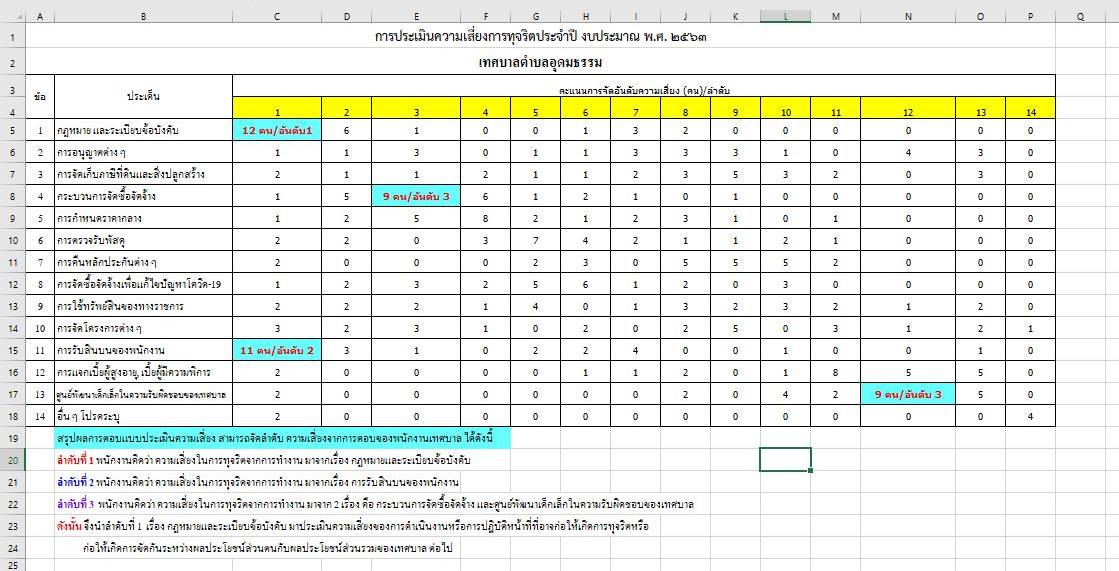 ตอนที่ 2 ประเด็นที่พนักงานเทศบาลฯ คาดว่าจะก่อให้เกิดความเสี่ยงต่อการทุจริตในการปฏิบัติงานจากการให้พนักงานเทศบาลฯ เรียงลำดับหัวข้อการประเมินความเสี่ยงการทุจริตประจำปี เพื่อจัดลำดับความเสี่ยงที่อาจจะก่อให้เกิดการทุจริตในการปฏิบัติงานนั้น ผลสรุป เรื่อง กฎหมาย และระเบียบข้อบังคับ ถูกจัดเป็นอันดับที่ 1 ที่จะก่อให้เกิดการทุจริตในการปฏิบัติงาน ผู้จัดทำ จึงนำประเด็นดังกล่าวมาสอบถามต่อ เพื่อทราบว่ากฎหมายฉบับใดที่พนักงาน คิดว่าเมื่อนำมาใช้ในการปฏิบัติงาน จะก่อให้เกิดความเสี่ยงในการทุจริตมากที่สุดต่อไปคำอธิบาย ขอความร่วมมือทุกท่านตอบแบบประเมินฉบับนี้ ตามความเป็นจริงเรียงลำดับหัวข้อต่อไปนี้ ที่ท่านคิดว่าอาจก่อให้เกิดการทุจริตหรือก่อให้เกิดการขัดแย้งกันระหว่างผลประโยชน์ส่วนตนกับผลประโยชน์ส่วนรวมของหน่วยงาน โดยใช้ตัวเลขกำกับในช่องลำดับที่ ตัวอย่างคำตอบทุกคำตอบ ไม่มีข้อผิดหรือถูก ผู้จัดทำ ทำจัดทำขึ้นเพื่อประกอบการประเมินคุณธรรมและความโปร่งใสในการดำเนินงาน (Integrity and Transparency Assessment) ขององค์กรปกครองส่วนท้องถิ่น ประจำปีงบประมาณ พ.ศ. 2563 ตัวชี้วัดที่ 10 การป้องกันการทุจริต ข้อ O36 แสดงผลการประเมินความเสี่ยงของการดำเนินงานหรือการปฏิบัติหน้าที่ที่อาจก่อให้เกิดการทุจริตหรือก่อให้เกิดการขัดแย้งกันระหว่างผลประโยชน์ส่วนตนกับผลประโยชน์ส่วนรวมของหน่วยงาน ข้อ O37 แสดงการดำเนินการหรือกิจกรรมที่แสดงถึงการจัดการความเสี่ยงของการดำเนินการในกรณีที่อาจก่อให้เกิดการทุจริตหรือก่อให้เกิดก่อให้เกิดการขัดแย้งกันระหว่างผลประโยชน์ส่วนตนกับผลประโยชน์ส่วนรวมของหน่วยงานผลจากการตอบแบบประเมิน ผู้จัดทำจะนำไปวิเคราะห์ผล เพื่อหาแนวทางในการป้องกันความเสี่ยงต่อไปการประเมินความเสี่ยงการทุจริตประจำปี งบประมาณ พ.ศ. 2563เทศบาลตำบลวังหงส์ผลการตอบแบบประเมินเพื่อจัดลำดับความเสี่ยง ในประเด็น เรื่อง กฎหมาย และระเบียบข้อบังคับ สรุปได้ว่า พนักงานเทศบาลตำบลวังหงส์จัดลำดับความเสี่ยงที่จะก่อให้เกิดการทุจริตในการปฏิบัติงาน ประจำปีงบประมาณ พ.ศ. 2563 3 อันดับ ได้ดังนี้อันดับที่ 1 ระเบียบกระทรวงมหาดไทยว่าด้วยค่าใช้จ่ายในการฝึกอบรม และการเข้ารับการฝึกอบรมของเจ้าหน้าที่ท้องถิ่น พ.ศ. 2557อันดับที่ 2 มี 3 เรื่อง ได้แก่	   - พระราชบัญญัติอำนวยความสะดวกในการพิจารณาอนุญาตของทางราชการ พ.ศ. 2558             - พระราชบัญญัติการจัดซื้อจัดจ้างและการบริหารพัสดุภาครัฐ พ.ศ. 2560             - กฎกระทรวงให้บังคับใช้ผังเมืองรวมจังหวัดแพร่พ.ศ. 2560	อันดับที่ 3 พระราชบัญญัติข้อมูลข่าวสารของทางการราชการ พ.ศ. 2540จากผลสรุปครั้งนี้ จึงได้นำ อันดับที่ 1 ระเบียบกระทรวงมหาดไทยว่าด้วยค่าใช้จ่ายในการฝึกอบรม และการเข้ารับการฝึกอบรมของเจ้าหน้าที่ท้องถิ่น พ.ศ. 2557 ไปวิเคราะห์ผลเพื่อหาสาเหตุ ว่าในตัวระเบียบข้อนี้ ข้อใดที่พนักงานคาดว่าจะก่อให้เกิดการทุจริตต่อการปฏิบัติหน้าที่มากที่สุดตอนที่ 3 ข้อมูลเกี่ยวกับประเด็นกรณีพนักงานเทศบาลฯ คาดว่า “ระเบียบกระทรวงมหาดไทยว่าด้วยค่าใช้จ่าย            ในการฝึกอบรม และการเข้ารับการฝึกอบรมของเจ้าหน้าที่ท้องถิ่น พ.ศ. 2557” อาจก่อให้เกิดความเสี่ยง            ในการทุจริตต่อการปฏิบัติงาน คำอธิบาย ให้ท่านประเมินค่าความเสี่ยงจากคำถาม และกาเครื่องหมาย  หน้าเกณฑ์ความเสี่ยงที่ท่านคิดว่า             อาจก่อให้เกิดความทุจริตต่อการปฏิบัติงาน ตามความเป็นจริง  โดยมีการแปลความหมายของเกณฑ์  ดังนี้		ระดับ 1 หมายถึง	มีความเสี่ยงที่ก่อให้เกิดความทุจริตต่อการปฏิบัติงานน้อยที่สุด		ระดับ 2 หมายถึง	มีความเสี่ยงที่ก่อให้เกิดความทุจริตต่อการปฏิบัติงานน้อย		ระดับ 3 หมายถึง	มีความเสี่ยงที่ก่อให้เกิดความทุจริตต่อการปฏิบัติงานปานกลาง		ระดับ 4 หมายถึง	มีความเสี่ยงที่ก่อให้เกิดความทุจริตต่อการปฏิบัติงานมาก		ระดับ 5 หมายถึง	มีความเสี่ยงที่ก่อให้เกิดความทุจริตต่อการปฏิบัติงานมากที่สุดลำดับที่ประเด็นความเสี่ยง1กฎหมาย และระเบียบข้อบังคับ3กระบวนการจัดซื้อจัดจ้าง2การกำหนดราคากลางลำดับที่ประเด็นความเสี่ยงกฎหมาย และระเบียบข้อบังคับการอนุญาตต่าง ๆการจัดเก็บภาษีที่ดินและสิ่งปลูกสร้างกระบวนการจัดซื้อจัดจ้างการกำหนดราคากลางการตรวจรับพัสดุการคืนหลักประกันต่าง ๆการจัดซื้อจัดจ้างเพื่อแก้ไขปัญหาโควิด-19การใช้ทรัพย์สินของทางราชการการจัดโครงการต่าง ๆการรับสินบนของพนักงานการแจกเบี้ยผู้สูงอายุ, เบี้ยผู้มีความพิการศูนย์พัฒนาเด็กเล็กในความรับผิดชอบของเทศบาลอื่น ๆ โปรดระบุลำดับที่ประเด็นความเสี่ยง1พระราชบัญญัติระเบียบบริหารงานบุคคลท้องถิ่น พ.ศ. 25423พระราชบัญญัติเทศบาล ฉบับที่ 14 พ.ศ. 25622พระราชบัญญัติการจัดซื้อจัดจ้างและการบริหารพัสดุภาครัฐ พ.ศ. 2560ลำดับที่ประเด็นความเสี่ยงพระราชบัญญัติเทศบาล ฉบับที่ 14 พ.ศ. 2562ระเบียบกระทรวงมหาดไทยว่าด้วยการรับเงิน การเบิกจ่ายเงิน การฝากเงิน การรักษาเงินและการตรวจเงินของ อปท. (ฉบับที่ 4) พ.ศ. 2561ระเบียบกระทรวงมหาดไทยว่าด้วยการตั้งงบประมาณของ อปท. ระเบียบกระทรวงมหาดไทยว่าด้วยค่าใช้จ่ายในการเดินทางไปราชการของเจ้าหน้าที่ท้องถิ่น (ฉบับที่ 4) พ.ศ. 2561ระเบียบกระทรวงมหาดไทยว่าด้วยค่าใช้จ่ายในการฝึกอบรม และการเข้ารับการฝึกอบรมของเจ้าหน้าที่ท้องถิ่น พ.ศ. 2557พระราชบัญญัติระเบียบบริหารงานบุคคลท้องถิ่น พ.ศ. 2542พระราชบัญญัติข้อมูลข่าวสารของทางการราชการ พ.ศ. 2540พระราชบัญญัติอำนวยความสะดวกในการพิจารณาอนุญาตของทางราชการ พ.ศ. 2558พระราชบัญญัติความผิดทางละเมิดของเจ้าหน้าที่ พ.ศ. 2539พระราชบัญญัติการจัดซื้อจัดจ้างและการบริหารพัสดุภาครัฐ พ.ศ. 2560ระเบียบกระทรวงการคลังว่าด้วยการจัดซื้อจัดจ้างและการบริหารพัสดุภาครัฐ พ.ศ. 2560พระราชบัญญัติควบคุมอาคาร พ.ศ. 2563กฎกระทรวงให้บังคับใช้ผังเมืองรวมจังหวัดแพร่พ.ศ. 2560ข้อประเด็นคะแนนการจัดอันดับความเสี่ยง (คน)/ลำดับคะแนนการจัดอันดับความเสี่ยง (คน)/ลำดับคะแนนการจัดอันดับความเสี่ยง (คน)/ลำดับคะแนนการจัดอันดับความเสี่ยง (คน)/ลำดับคะแนนการจัดอันดับความเสี่ยง (คน)/ลำดับคะแนนการจัดอันดับความเสี่ยง (คน)/ลำดับคะแนนการจัดอันดับความเสี่ยง (คน)/ลำดับคะแนนการจัดอันดับความเสี่ยง (คน)/ลำดับคะแนนการจัดอันดับความเสี่ยง (คน)/ลำดับคะแนนการจัดอันดับความเสี่ยง (คน)/ลำดับคะแนนการจัดอันดับความเสี่ยง (คน)/ลำดับคะแนนการจัดอันดับความเสี่ยง (คน)/ลำดับคะแนนการจัดอันดับความเสี่ยง (คน)/ลำดับข้อประเด็น123456789101112131พระราชบัญญัติเทศบาล ฉบับที่ 14 พ.ศ. 256220004540320362ระเบียบกระทรวงมหาดไทยว่าด้วยการรับเงิน การเบิกจ่ายเงิน การฝากเงิน การรักษาเงินและการตรวจเงินของ อปท. (ฉบับที่ 4) พ.ศ. 256191350631010003ระเบียบกระทรวงมหาดไทยว่าด้วยการตั้งงบประมาณของ อปท. 1222543042021ข้อประเด็นคะแนนการจัดอันดับความเสี่ยง (คน)/ลำดับคะแนนการจัดอันดับความเสี่ยง (คน)/ลำดับคะแนนการจัดอันดับความเสี่ยง (คน)/ลำดับคะแนนการจัดอันดับความเสี่ยง (คน)/ลำดับคะแนนการจัดอันดับความเสี่ยง (คน)/ลำดับคะแนนการจัดอันดับความเสี่ยง (คน)/ลำดับคะแนนการจัดอันดับความเสี่ยง (คน)/ลำดับคะแนนการจัดอันดับความเสี่ยง (คน)/ลำดับคะแนนการจัดอันดับความเสี่ยง (คน)/ลำดับคะแนนการจัดอันดับความเสี่ยง (คน)/ลำดับคะแนนการจัดอันดับความเสี่ยง (คน)/ลำดับคะแนนการจัดอันดับความเสี่ยง (คน)/ลำดับคะแนนการจัดอันดับความเสี่ยง (คน)/ลำดับข้อประเด็น123456789101112134ระเบียบกระทรวงมหาดไทยว่าด้วยค่าใช้จ่ายในการเดินทางไปราชการของเจ้าหน้าที่ท้องถิ่น (ฉบับที่ 4) พ.ศ. 256112728003014015ระเบียบกระทรวงมหาดไทยว่าด้วยค่าใช้จ่ายในการฝึกอบรม และการเข้ารับการฝึกอบรมของเจ้าหน้าที่ท้องถิ่น พ.ศ. 2557242130000213206พระราชบัญญัติระเบียบบริหารงานบุคคลท้องถิ่น พ.ศ. 25420000442422371ข้อประเด็นคะแนนการจัดอันดับความเสี่ยง (คน)/ลำดับคะแนนการจัดอันดับความเสี่ยง (คน)/ลำดับคะแนนการจัดอันดับความเสี่ยง (คน)/ลำดับคะแนนการจัดอันดับความเสี่ยง (คน)/ลำดับคะแนนการจัดอันดับความเสี่ยง (คน)/ลำดับคะแนนการจัดอันดับความเสี่ยง (คน)/ลำดับคะแนนการจัดอันดับความเสี่ยง (คน)/ลำดับคะแนนการจัดอันดับความเสี่ยง (คน)/ลำดับคะแนนการจัดอันดับความเสี่ยง (คน)/ลำดับคะแนนการจัดอันดับความเสี่ยง (คน)/ลำดับคะแนนการจัดอันดับความเสี่ยง (คน)/ลำดับคะแนนการจัดอันดับความเสี่ยง (คน)/ลำดับคะแนนการจัดอันดับความเสี่ยง (คน)/ลำดับข้อประเด็น123456789101112137พระราชบัญญัติข้อมูลข่าวสารของทางการราชการ พ.ศ. 254000020045129428พระราชบัญญัติอำนวยความสะดวกในการพิจารณาอนุญาตของทางราชการ พ.ศ. 2558000101514104219พระราชบัญญัติความผิดทางละเมิดของเจ้าหน้าที่ พ.ศ. 2539121003356202410พระราชบัญญัติการจัดซื้อจัดจ้างและการบริหารพัสดุภาครัฐ พ.ศ. 2560966012131000011ระเบียบกระทรวงการคลังว่าด้วยการจัดซื้อจัดจ้างและการบริหารพัสดุภาครัฐ พ.ศ. 256041053221100100ข้อประเด็นคะแนนการจัดอันดับความเสี่ยง (คน)/ลำดับคะแนนการจัดอันดับความเสี่ยง (คน)/ลำดับคะแนนการจัดอันดับความเสี่ยง (คน)/ลำดับคะแนนการจัดอันดับความเสี่ยง (คน)/ลำดับคะแนนการจัดอันดับความเสี่ยง (คน)/ลำดับคะแนนการจัดอันดับความเสี่ยง (คน)/ลำดับคะแนนการจัดอันดับความเสี่ยง (คน)/ลำดับคะแนนการจัดอันดับความเสี่ยง (คน)/ลำดับคะแนนการจัดอันดับความเสี่ยง (คน)/ลำดับคะแนนการจัดอันดับความเสี่ยง (คน)/ลำดับคะแนนการจัดอันดับความเสี่ยง (คน)/ลำดับคะแนนการจัดอันดับความเสี่ยง (คน)/ลำดับคะแนนการจัดอันดับความเสี่ยง (คน)/ลำดับข้อประเด็น1234567891011121312พระราชบัญญัติควบคุมอาคาร พ.ศ. 2563200121081344213กฎกระทรวงให้บังคับใช้ผังเมืองรวมจังหวัดแพร่พ.ศ. 256022011120333110ข้อประเด็นคำถามเกณฑ์ความเสี่ยงที่ก่อให้เกิดความทุจริตต่อการปฏิบัติงานเกณฑ์ความเสี่ยงที่ก่อให้เกิดความทุจริตต่อการปฏิบัติงานเกณฑ์ความเสี่ยงที่ก่อให้เกิดความทุจริตต่อการปฏิบัติงานเกณฑ์ความเสี่ยงที่ก่อให้เกิดความทุจริตต่อการปฏิบัติงานเกณฑ์ความเสี่ยงที่ก่อให้เกิดความทุจริตต่อการปฏิบัติงานข้อประเด็นคำถาม123451การใช้ดุลพินิจของผู้มีอำนาจในการอนุมัติให้พนักงานเทศบาลการใช้ดุลพินิจของผู้มีอำนาจในการอนุมัติให้พนักงานเทศบาลการใช้ดุลพินิจของผู้มีอำนาจในการอนุมัติให้พนักงานเทศบาลการใช้ดุลพินิจของผู้มีอำนาจในการอนุมัติให้พนักงานเทศบาลการใช้ดุลพินิจของผู้มีอำนาจในการอนุมัติให้พนักงานเทศบาลการใช้ดุลพินิจของผู้มีอำนาจในการอนุมัติให้พนักงานเทศบาล- เข้ารับการอบรม- จัดโครงการอบรม2ความเข้าใจในระเบียบฯและการนำไปปฏิบัติความเข้าใจในระเบียบฯและการนำไปปฏิบัติความเข้าใจในระเบียบฯและการนำไปปฏิบัติความเข้าใจในระเบียบฯและการนำไปปฏิบัติความเข้าใจในระเบียบฯและการนำไปปฏิบัติความเข้าใจในระเบียบฯและการนำไปปฏิบัติ- ในฐานะผู้เข้ารับการอบรม- ในฐานผู้จัดโครงการอบรม3กระบวนการขอไปราชการตามระเบียบฯ ก่อนเดินทางไปเข้ารับการอบรม4การขอเบิกจ่ายค่าใช้จ่ายต่าง ๆการขอเบิกจ่ายค่าใช้จ่ายต่าง ๆการขอเบิกจ่ายค่าใช้จ่ายต่าง ๆการขอเบิกจ่ายค่าใช้จ่ายต่าง ๆการขอเบิกจ่ายค่าใช้จ่ายต่าง ๆการขอเบิกจ่ายค่าใช้จ่ายต่าง ๆ- ในฐานะผู้เข้ารับการอบรม- ในฐานะผู้จัดโครงการอบรม5หลักฐานประกอบการเบิกจ่ายหลักฐานประกอบการเบิกจ่ายหลักฐานประกอบการเบิกจ่ายหลักฐานประกอบการเบิกจ่ายหลักฐานประกอบการเบิกจ่ายหลักฐานประกอบการเบิกจ่าย- ในฐานะผู้เข้ารับการอบรม- ในฐานะผู้จัดโครงการอบรม6การเบิกค่าเช่าที่พักแบบเหมาจ่ายในฐานะผู้เข้ารับการอบรม7การเบิกจ่ายต่าง ๆ ในฐานะผู้เข้ารับการอบรม กรณีเข้ารับการอบรมเป็นหมู่คณะ เช่น การจัดทำรายงานการเดินทางไปราชการของแต่ละบุคคลฯ เป็นต้น8กระบวนการ ก่อนการดำเนินการจัดโครงการอบรม เช่น การขออนุมัติ การเขียนโครงการ ฯลฯ ในฐานะผู้จัดโครงการอบรม9การระบุกลุ่มเป้าหมาย, กิจกรรม ฯลฯ ของโครงการฯ ในฐานะผู้จัดโครงการอบรม 10การกำหนดระยะเวลา/ตารางเวลาการจัดโครงการ ในฐานะผู้จัดโครงการ 